I-Conducteur Ohmique :   Définition :Un conducteur Ohmique est un dipôle que l'on trouve dans la plupart des appareils électroniques, il est caractérisé par une grandeur physique appelée résistance de symbole R et son unité légale est Ohm son symbole est Ω .Nous représentons le conducteur ohmique dans un circuit électrique avec le symbole suivant :Le conducteur ohmique diminue l'intensité du courant qui le traverse.Mesure de la résistance électrique :Pour mesurer la résistance d’un conducteur Ohmique on utilise un Ohmmètre ou l’aide du code des couleurs. II-La loi d’Ohm : www.pc1.maCaractéristique d’un conducteur Ohmique :Pour effectuer des mesures de tension et d’intensité pour un conducteur Ohmique de résistance R , on réalise alors lemontage électrique ci-contre :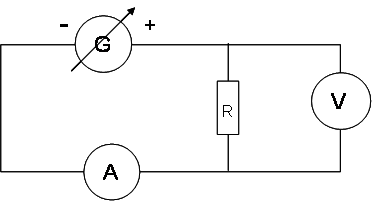 On relève alors la tension U en volt et l’intensité I en ampère donnés par les appareils de mesures. On consigne ces mesures dans un tableau Lorsqu’on mesure la tension U aux bornes d’un dipôle électrique, et l’intensité I qui le traverse, on étudie la caractéristique du dipôle Représentation graphique : www.pc1.maGénéralement, les mesures du tableau permettent de tracer un graphique ce qui permet de visualiser (de mieux voir) la caractéristique du dipôle.Sur ce graphique :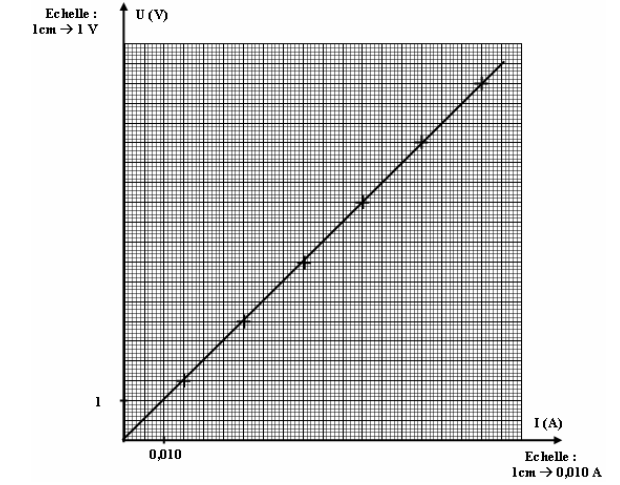 On place la tension en ordonnée, l’axe vertical.On place l’intensité en abscisse,l’axe horizontal.On constate que: la caractéristique d’un dipôle ohmique est une droite qui passe par l’origine du repère.On en déduit que: la tension U et l’intensité I sont proportionnelles.  Le coefficient de proportionnalité est U / IOn constate « aux erreurs de mesures près » que la valeur de la résistance R mesurée à l’ohmmètre est égal au coefficient directeur de la droite.Enoncé de la loi d’Ohm : La tension U aux bornes d’un dipôle de résistance R est proportionnelle à l’intensité du courant électrique I qui le traverse. Cette loi se traduit par la relation :    U=R.IU : la tension aux bornes du dipôle en volt (V)R : la résistance du dipôle en Ohm (Ω)I : l’intensité qui traverse le dipôle en ampère (A)97.564.530U(V)0.090.0750.060.0450.030I(A)